Location: 
Palazzo della Luce Building, Via Bertola 40, TurinSaturday, 29 June 2019h. 09:00 am -1:00: EEN B2B Session Ih. 1:00 pm – 2:00 Free Lunchh. 2:.00 pm - 5:30:  WORKSHOP I :Circular Economy and Sustainability in the Fashion SystemEuropean Case studies on Circular Economy in Fashion and TextileSunday 30 June 2019h. 09:00 am–1:00: EEN B2B Session IIh. 1:00 pm – 2:00 Free Lunchh. 2:00 pm-5:30: WORKSHOP II:Innovate and Digitalize the Fashion SystemThe Fashion-Technology TrendMonday 01 July 2019h. 09:00 am–1:00: EEN B2B Session IIh. 1:00 pm – 2:00 Free Lunchh. 2:00 pm-5:30: WORKSHOP III:Going International and european funding supports Access to finance and Woman Entrepreneurship29 June 2019Circular Economy and Sustainability in the Fashion Systemh. 14:00 -14:15       Welcome    Mr. Paolo BertolinoSecretary General, Unioncamere Piemonte (Regional Union of the Chambers of commerce of Piedmont Region)Enterprise Europe Network partner| Alps EEN consortium                 ____________________________________________________________________________________________________________h. 14:15 – 14:30Camera Italiana Buyer Moda (CBI) – The Best Shops (Italian Chamber of Fashion buyer) tbcPresident____________________________________________________________________________________________________________h. 14:15 -15:00        Title: Ms. Marina Spadafora	  CEO and Founder of Fashion Revolution Italy____________________________________________________________________________________________________________h. 15:00 – 15:30   	Mr. Corrado CarbonatoPolitecnico di Torino Dip. Design	   ____________________________________________________________________________________________________________h. 15:30 – 16:00   TitleMs. IED, Design European Institute (Turin- Italy)____________________________________________________________________________________________________________h. 16:00 – 16:30Sustainability in the Fashion IndustryMr. Danny CasimirFounder and CEO at SPLEXS International Trade        European Case studies on Circular Economy in Fashion and Textileh. 16.30 – 17.30Anaïs Renaud  (UK)            Ms. Anais Kelly, Founder and Owner at Anaïs RenaudBack to Eco  (Spain)                                                                        Ms. Nuria Nubiola, Ceo at Back to Eco                                                                      Vintage for a cause (Portugal) Ms. Helena Antonia Silva, Founder & General Director at Vintage for a CauseAtlantic Leather (Iceland) tbcMr. Sigurlaug Vordís Eysteinsdóttir,  Sales Manager at Atlantic LatherEnd of work30 June 2019Innovate and Digitalize the Fashion System 
The Fashion-Technology Trendh. 14:00 -14:05     Welcome                      ____________________________________________________________________________________________________________h. 14:05 -14:20How to protect your IPR in ItalyMr. Valerio CapassoLawyer at Saglietti Bianco ____________________________________________________________________________________________________________h. 14:20 – 14:45Innovation Management in a Digital EconomyMr. Marco GoriniItalian Expert delegate at ISO Technical Committiee on Innovation Management____________________________________________________________________________________________________________h. 14:45 – 15:00   Innovation in Fashion TradeMr. Danny CasimirFounder and CEO at SPLEXS International Trade ______________________________________________________________________________________________________h. 15:00 – 15:30.........Italian Department Fashion Store Ms.La Rinascente (Torino)____________________________________________________________________________________________________________h. 15:30 – 16:00Social Media and Digital Marketing in Fashion SystemMs. Nour El-MohriFounder of Taam Media____________________________________________________________________________________________________________h. 16:00 – 16:15How to create an Innovative Fashion brand: Actually, tricks and tips !Ms. Bali LawalCEO and Founder A Coded World, fashion brand____________________________________________________________________________________________________________ Design based consumer goods Innovative european platforms _ case studies h. 16:15 – 16:40E-Biz-4.0 
Mr. Enrique MontielCoordinador eBIZ 4.0 Project (Under COSME Euoropean program)____________________________________________________________________________________________The Fashion Tech Trend h. 16:40 – h. 17.15 Technology connected Fashion Ms. Tanya James MBACurator at Fashion Tech Week NY End of work1 July 2019Going International and european funding supports Access to finance and Woman Entrepreneurshiph. 14:00 -14:15Welcome    Mr. Paolo BertolinoSecretary General, Unioncamere Piemonte (Regional Union of the Chambers of commerce of Piedmont Region)Enterprise Europe Network partner| Alps EEN consortium                      	  ____________________________________________________________________________________________________________                 h. 14:15 – 14:30ETP (European Textile Platform) (tbc)http://www.textile-platform.eu/ ____________________________________________________________________________________________________________h. 14:30 – 14.45Fashion into the Fourth Industrial Revolution. Shaping a new fashion-tech paradigm through the DeFINE project.(Innovative Network of Incubator) Ms. Paola BertolaProject Coordinator, Politecnico of Milan (lead partner of the project)Ms. Chiara di LudovicoResearch Fellow, Politecnico of Milan____________________________________________________________________________________________________________ h. 14:45 – 15:15How to find technology partners and international business partners for the fashion industryPresentation of 2 european project related to creative industry: Worth Project and Re-FREAMMs. Korina MollaInternational Project Manager at AITEX - Textile Research Institute____________________________________________________________________________________________________________h. 15:15 – 15:45Intellectual Property in the Fashion industry: destination Latin AmericaMs. Giovanna GirardiIP Expert, Latin America IPR SME HELPDESK ____________________________________________________________________________________________________________h. 15:45 – 16.15Title: Access to finance in the fashion system - European support - Ms. Raffaella Bruzzone  Chair of the Thematic point Access to Finance, Geneva Chamber of commerce Enterprise Europe Network PartnerAccess to finance and Woman Entrepreneurship____________________________________________________________________________________________________________h. 16:15 – 16:30Sector Group Woman Entrepreneurship (Enterprise Euorope Network)Ms. Sanja Popović Pantić Chairperson of Sector Group Woman Entrepreneurship (EEN)__________________________________________________________________________________________________________h. 16:30 – 16:45 FACTS, Fashion Apparel Cluster SerbiaMs. Afrodita BajicPresident of Assembly of Facts  ____________________________________________________________________________________________________________Woman Entrepreneurship_case study16: 45 – 17:00 AMC Mode Collection  (Serbia) Ms. Marijana MaticMarketing manager of AMC Afrodite Mode Collection  End of work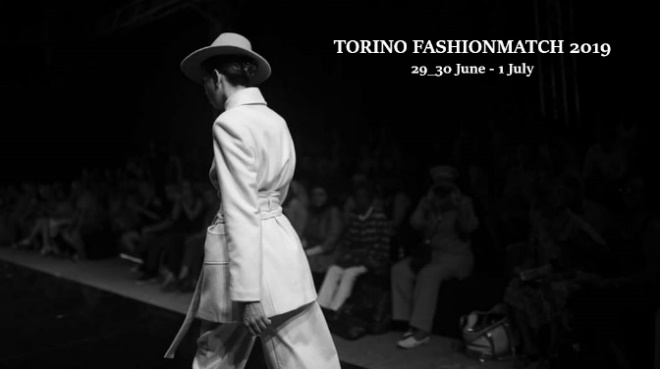 ProgrammeTorino Fashion Match 2019